Objective: To secure a position where I can efficiently contribute my skills and abilities for the growth of the organization and to gain exceptional career by moving ahead through long efforts and performance regularity.Experience:Educational Information:Personal Details:Visa Status:   Husband’s VisaDate of Birth:   24th July, 1988.Nationality: 	Indian.Hobbies: 	Listening Music, Cooking, Travelling Languages:	English, Gujarati and Hindi.Strengths: 	Good team worker, fast learner, hardworkingProject Details:Technical Details:Languages Known: C, C++, JAVA, J2EE, and AndroidDatabase Known: SQLite, MySQL, Oracle Operation system: Windows, Linux (Ubuntu)Other Tools: Apache Server, MS VisioCurrently Teaching Subjects: JAVA, Advance java, androidFirst Name of Application CV No 1680666Whatsapp Mobile: +971504753686 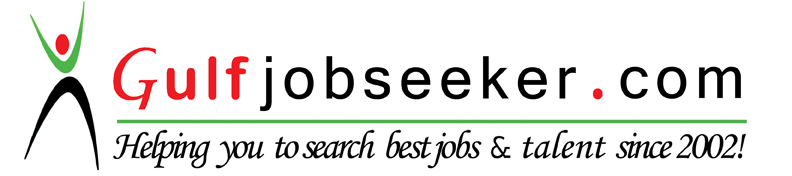 To get contact details of this candidate Purchase our CV Database Access on this link.http://www.gulfjobseeker.com/employer/services/buycvdatabase.phpSr. NoCollege NameDurationDesignationSubject Taught1R.B. Institute of Computer Applications1 YearLecturerSystem analysis and Design,JAVA2ITM Universe, Vadodara 2 YearAsst. professorSystem analysis and Design,JAVA,Adv. JAVA, AndroidDegreeMonth/YearUniversity/BoardAggregateDegreeMonth/YearUniversity/BoardpercentageMCAMay 2012Dharmsinh Desai University,Nadiad62.08%BCAApril 2009Gujarat University,Ahmedabad71.08%HSCMarch 2006GSHSEB,Porbandar73.43%SSCMarch 2003GSHSEB,Porbandar72.00%Semester/yearProject TitleProject DescriptionLanguage Platform6th SemesterMCAPerformance Assessment systemPerformance assessment system@ TATA Consultancy services ,GandhinagarJ2EE4th SemesterMCAStudent course InventoryAn application which can generate flat files and that files can use by another application and can store flat file’s data into database.C#.NET4th SemesterMCABanking SystemAn application which manages deposit and withdraw facility for the customer of the bank. C#.NET2nd SemesterMCAInventory Management SystemAn application Which can manage purchase, sales and stock managementC++3rd yearBCAInventory Management SystemAn application Which can manage purchase, sales, stock management And generate many kind of reports like summary reports, profit & loss and balance sheetVB.NET3rd yearBCAFrog gameA game in which a user can arrange frogs into the opposite direction from  the facing directionFLASH